В соответствии со статьей 33 Градостроительного кодекса Российской Федерации, пунктом 10, 11 статьи 26  Правил землепользования и застройки муниципального образования городского поселения «Печора», утвержденных решением Совета городского поселения «Печора» от 24 мая 2011 года № 2-13/103,  статьей 10 Устава муниципального образования городского поселения Печора»администрация ПОСТАНОВЛЯЕТ:	Постоянно действующей комиссии по внесению изменений в Правила землепользования и застройки МО ГП «Печора» подготовить проект решения Совета городского поселения «Печора» «О внесении изменений в Правила землепользования и застройки муниципального образования городского поселения «Печора», утвержденные решением Совета ГП «Печора» от 24 мая 2011 года № 2-13/103».Настоящее постановление подлежит опубликованию и размещению на официальном сайте администрации.И. о. главы муниципального района – руководителя администрации                                                                      В.А. Анищик5попопопоАДМИНИСТРАЦИЯМУНИЦИПАЛЬНОГО РАЙОНА«ПЕЧОРА»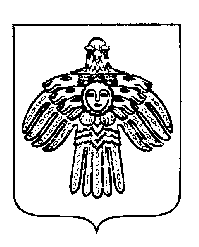 «ПЕЧОРА»МУНИЦИПАЛЬНÖЙ РАЙОНСААДМИНИСТРАЦИЯПОСТАНОВЛЕНИЕШУÖМПОСТАНОВЛЕНИЕШУÖМПОСТАНОВЛЕНИЕШУÖМ«  25  »    ноября   2019г. г. Печора,  Республика Коми	                                     № 1492О подготовке проекта решения Совета городского поселения «Печора»  «О внесении изменений в Правилаземлепользования и застройки муниципального образования городского поселения «Печора»  